Publicado en Madrid el 13/12/2019 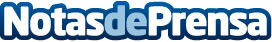 La webserie de Vodafone Giants se consolida con la emisión de más de diez capítulosDimisiones de alto nivel, abrazos que sellan acuerdos y okupas de cuartos de baño son algunos de los ingredientes de Cosas Th3 Casa, la webserie creada por el club de esports Vodafone Giants inspirada en las sitcoms americanas que Esports Vodafone emite cada lunes a través de su canal de Twitch y que esta semana ha estrenado su décimo capítuloDatos de contacto:Marta de la Muela917818090Nota de prensa publicada en: https://www.notasdeprensa.es/la-webserie-de-vodafone-giants-se-consolida Categorias: Telecomunicaciones Comunicación Juegos Televisión y Radio Andalucia Gaming http://www.notasdeprensa.es